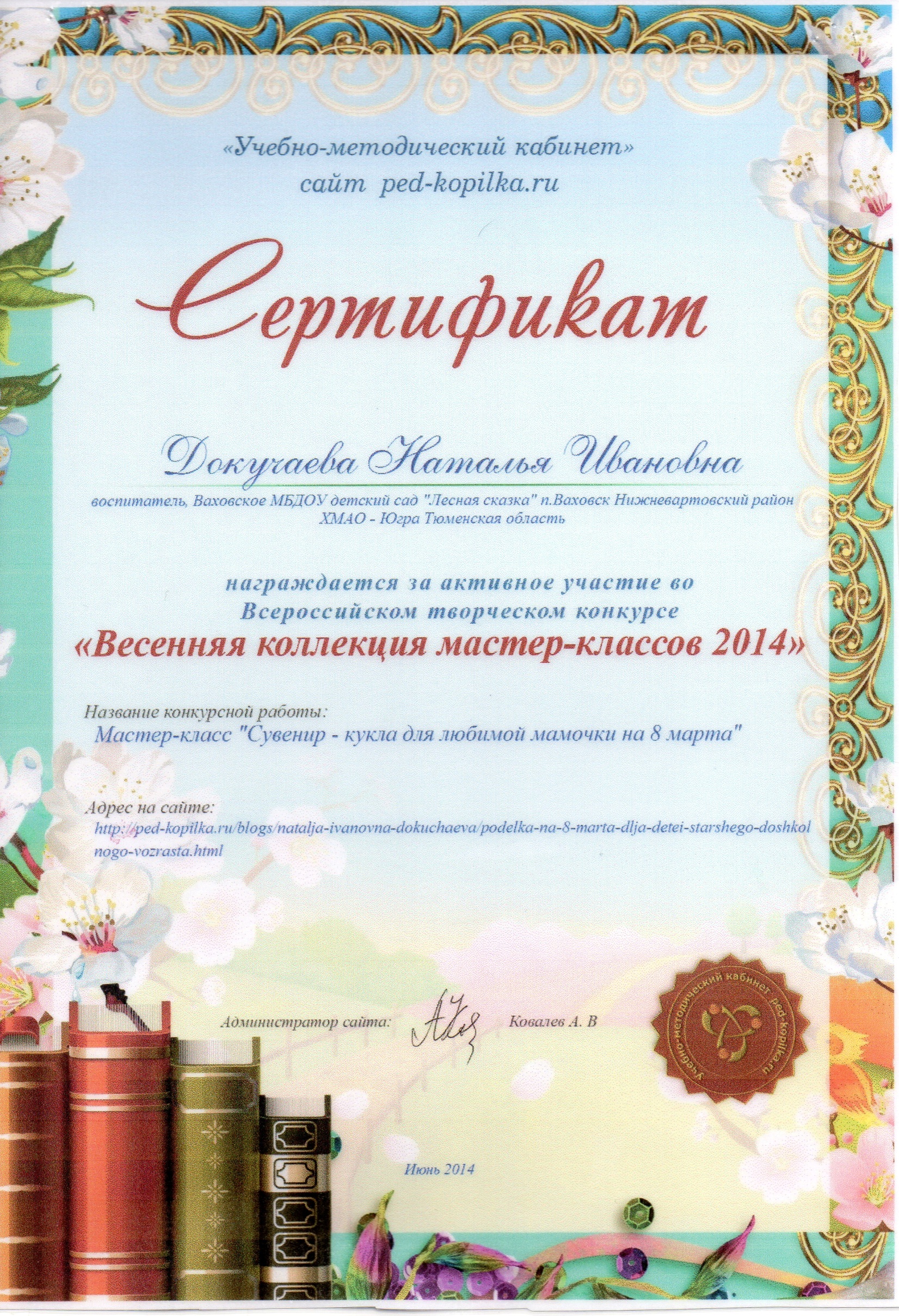 Муниципальное бюджетное дошкольное образовательное учреждение «Ваховский детский сад «Лесная сказка»»Поделка на 8 марта для детей старшего дошкольного возраста«Сувенир - кукла для любимой мамочкина 8 марта  своими руками»          Воспитатель: Докучаева Н.И.Мастер-класс «Сувенир - кукла для любимоймамочки на 8 марта»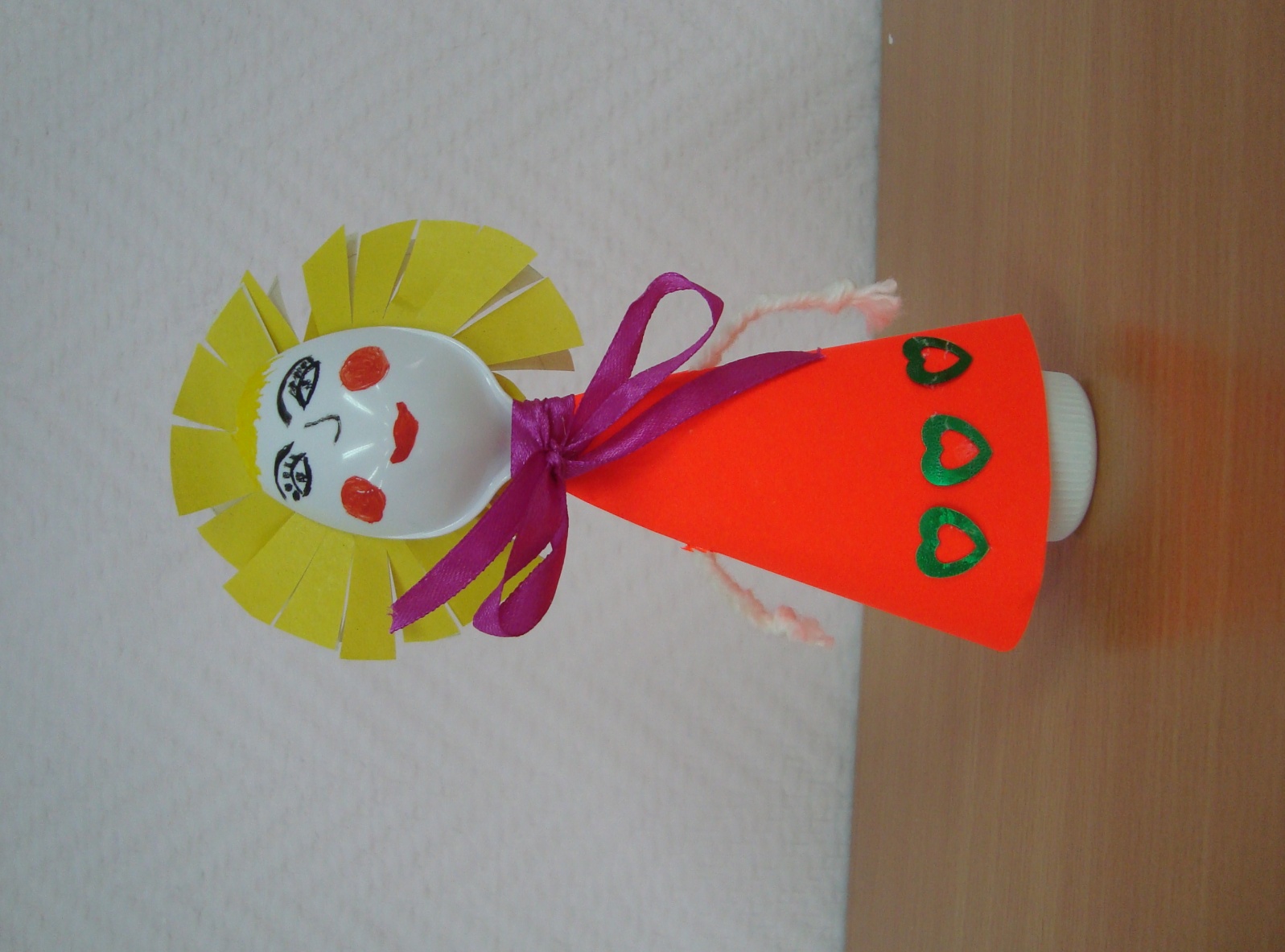 Автор: Докучаева Наталья Ивановна, воспитатель, Ваховское МБДОУ детский сад «Лесная сказка»  п. Ваховск Нижневартовский район  ХМАО Югра Тюменская область
Цель: изготовление сувенира своими руками
Задачи мастер-класса: 
- изготовить сувенир своими руками на 8 марта для любимых мамочек;
- развивать творческое воображение, фантазию и чувство вкуса.
Назначение:
сувенир  будет замечательным подарком  и украшением в весенний праздник 8 марта. 
Данный мастер-класс рассчитан на детей старшего дошкольного возраста.  Изготовление сувенира  будет интересно для воспитателей детских садов и заботливых родителей.
Необходимые материалы:Цветная бумага, клей – карандаш, ножницы, одноразовая ложка, пластилин белого цвета, шерстяные нитки, пайетки, атласная лента, акриловые краски, пробки белого цвета от пластмассовых бутылок.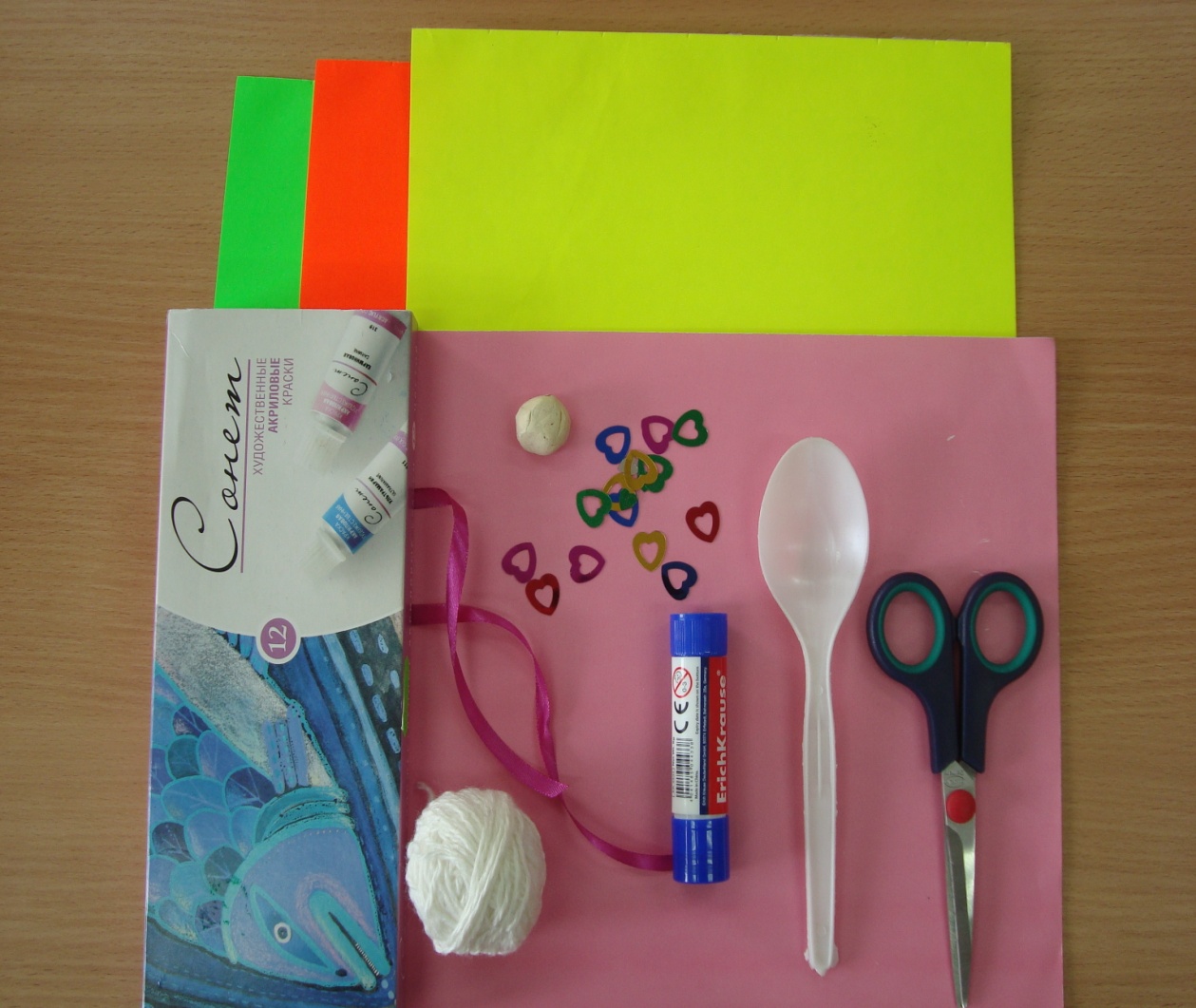 1.Вырезаем из цветной бумаги (желтого, коричневого, черного цвета) 2 круга диаметром 6 – 7 сантиметров (это будут волосы для куклы).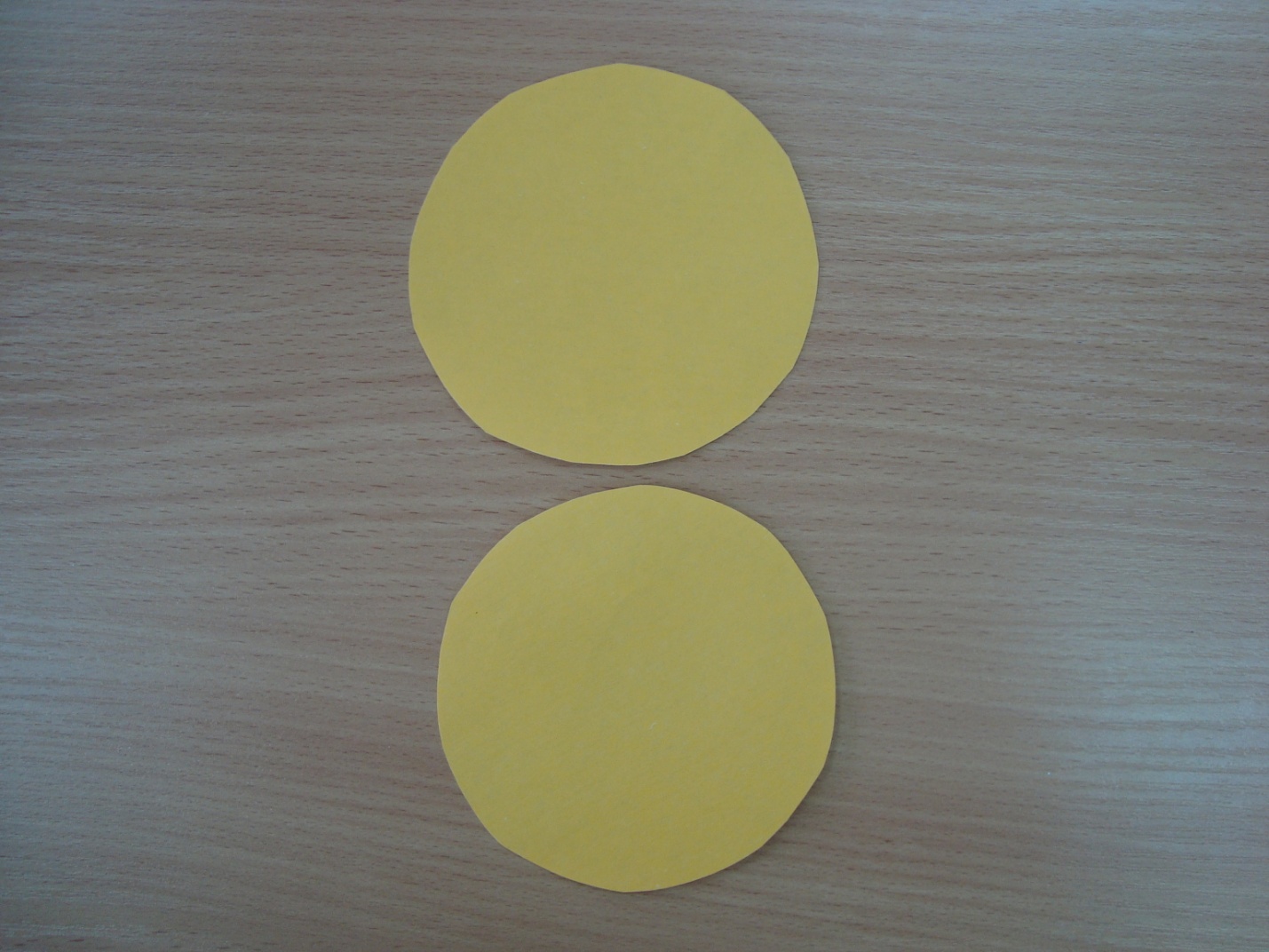 2.По кругу на готовых кругах  сделать надрезы (1,5 сантиметра). Склеить эти детали между собой.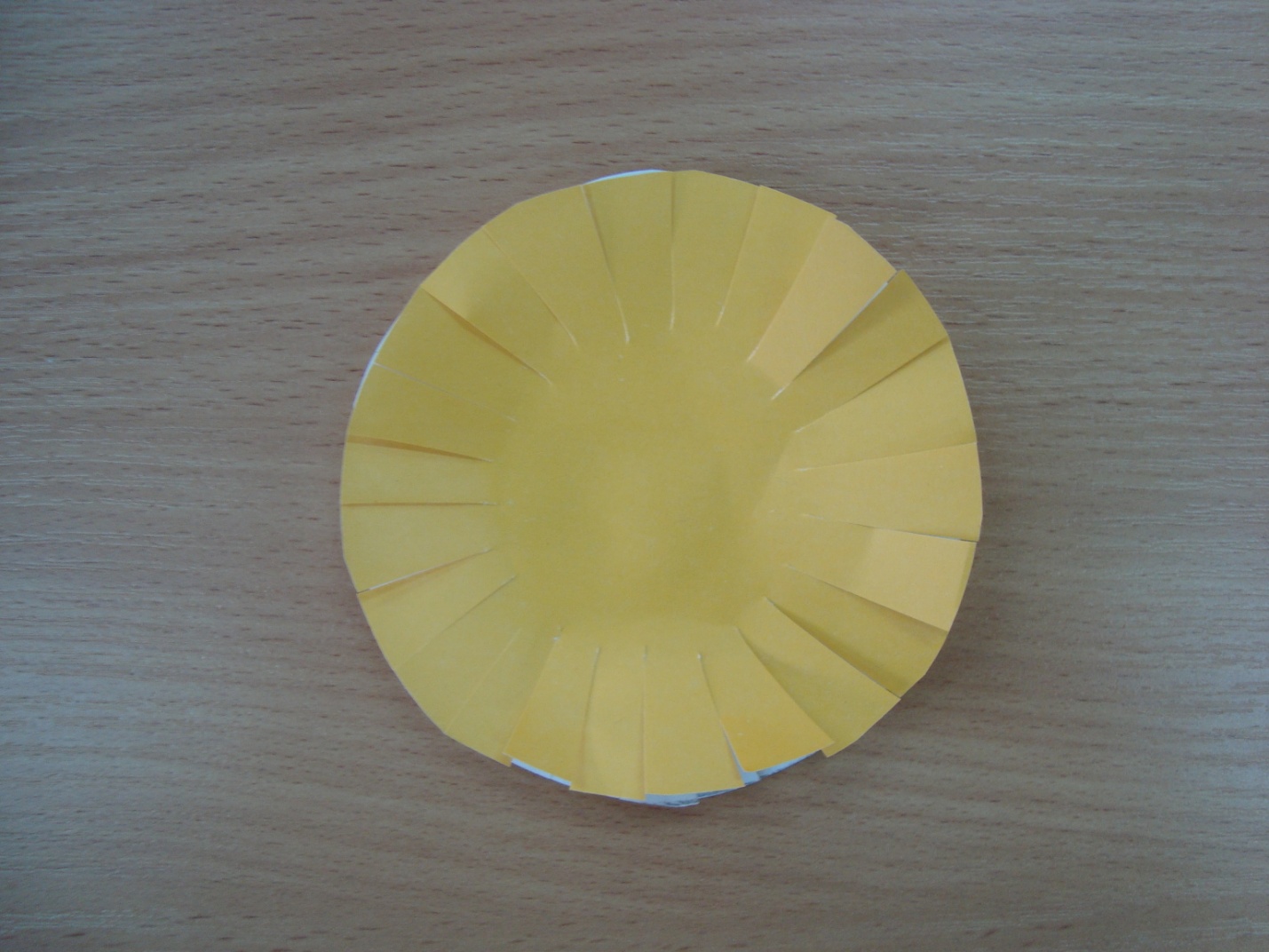 3.Берем одноразовую ложку и готовую деталь из цветной бумаги. Приклеиваем (волосы) к ложке клеем.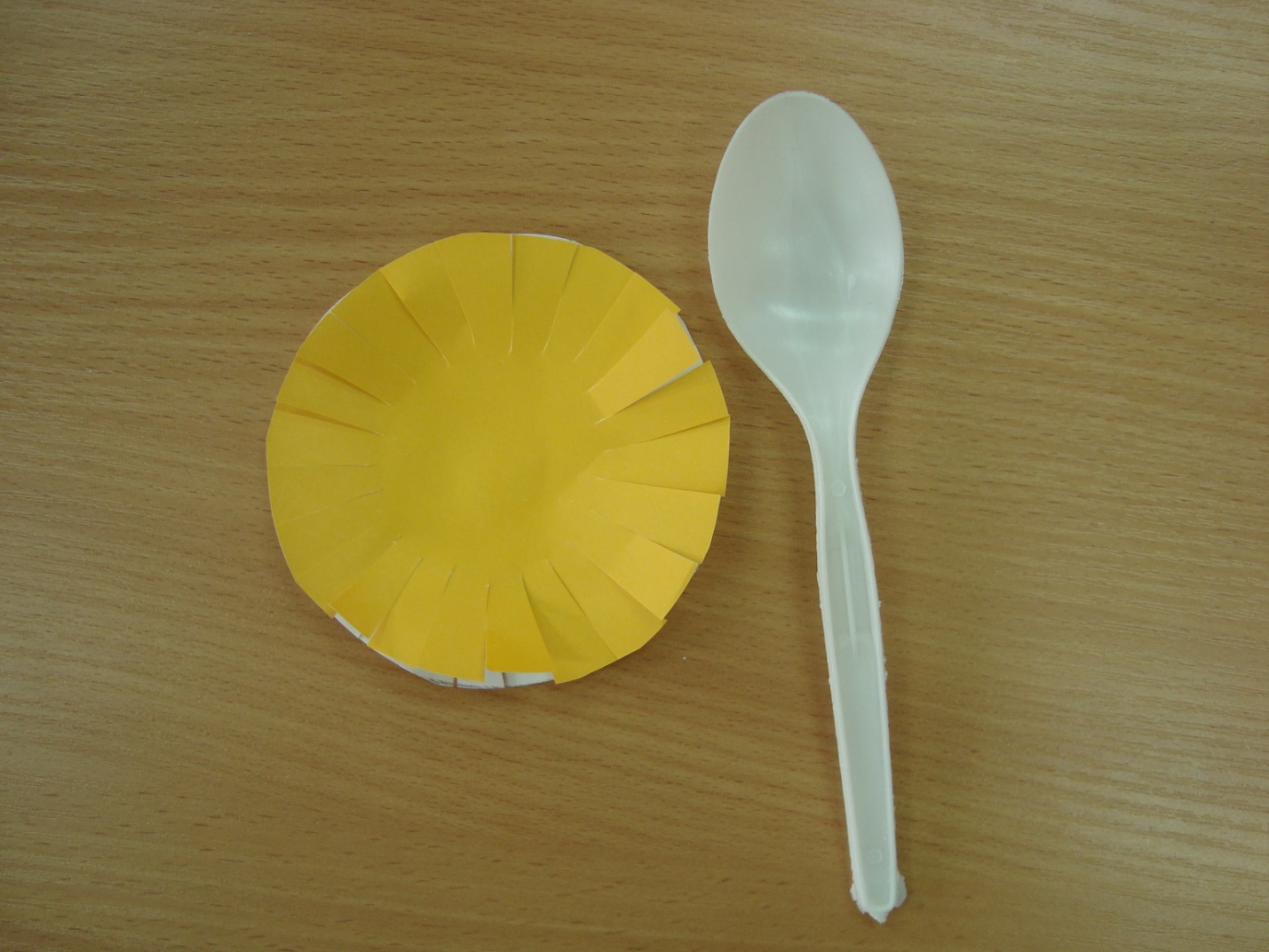 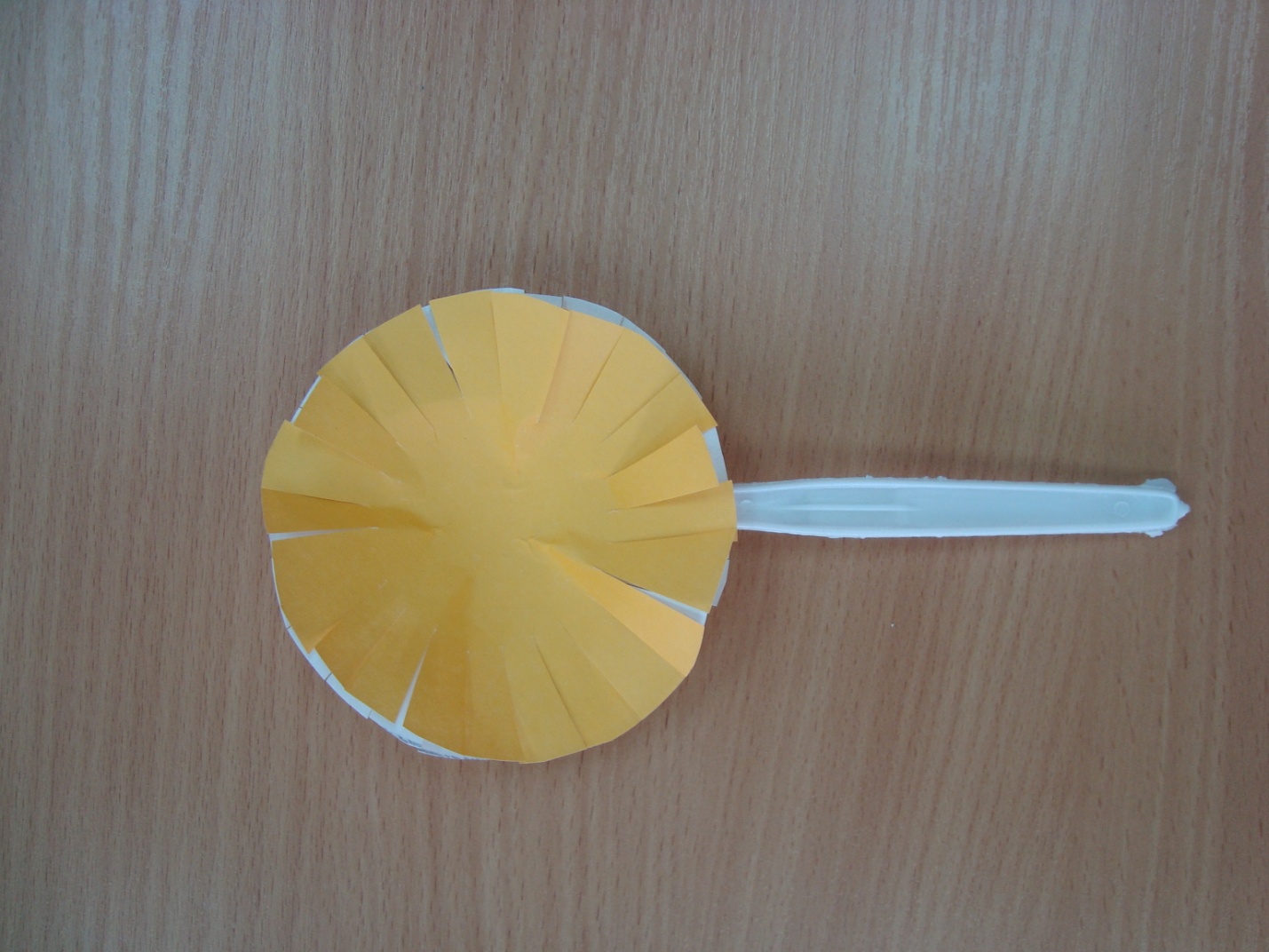 4.На  выпуклой части ложки рисуем акриловыми красками лицо для куклы и дорисовываем челку. Это получается кукла без наряда.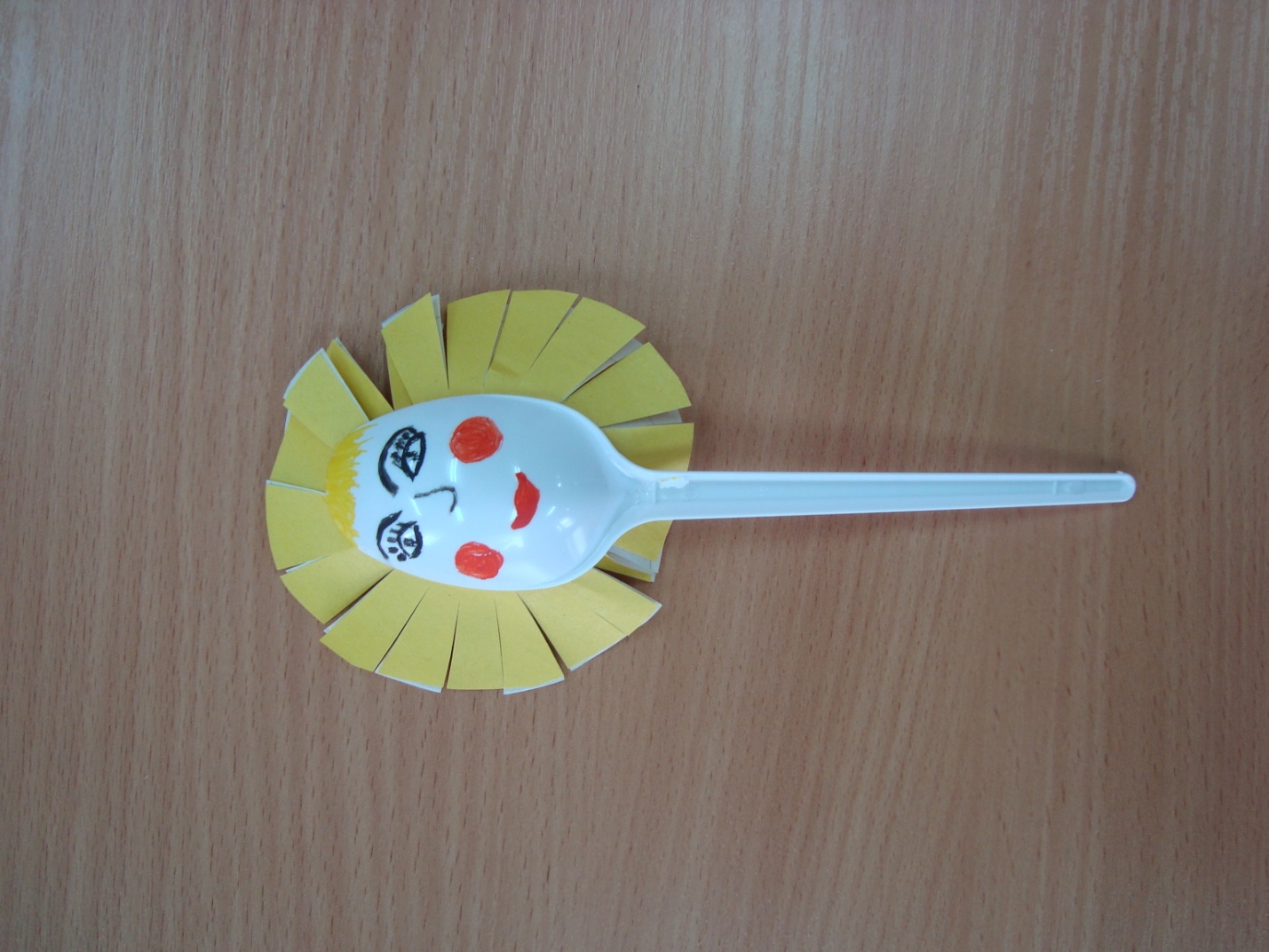 5.Сейчас будем изготовлять наряд для нашей куклы. Берем лист яркой цветной бумаги размером 10/10 сантиметров, вырезаем квадрат. 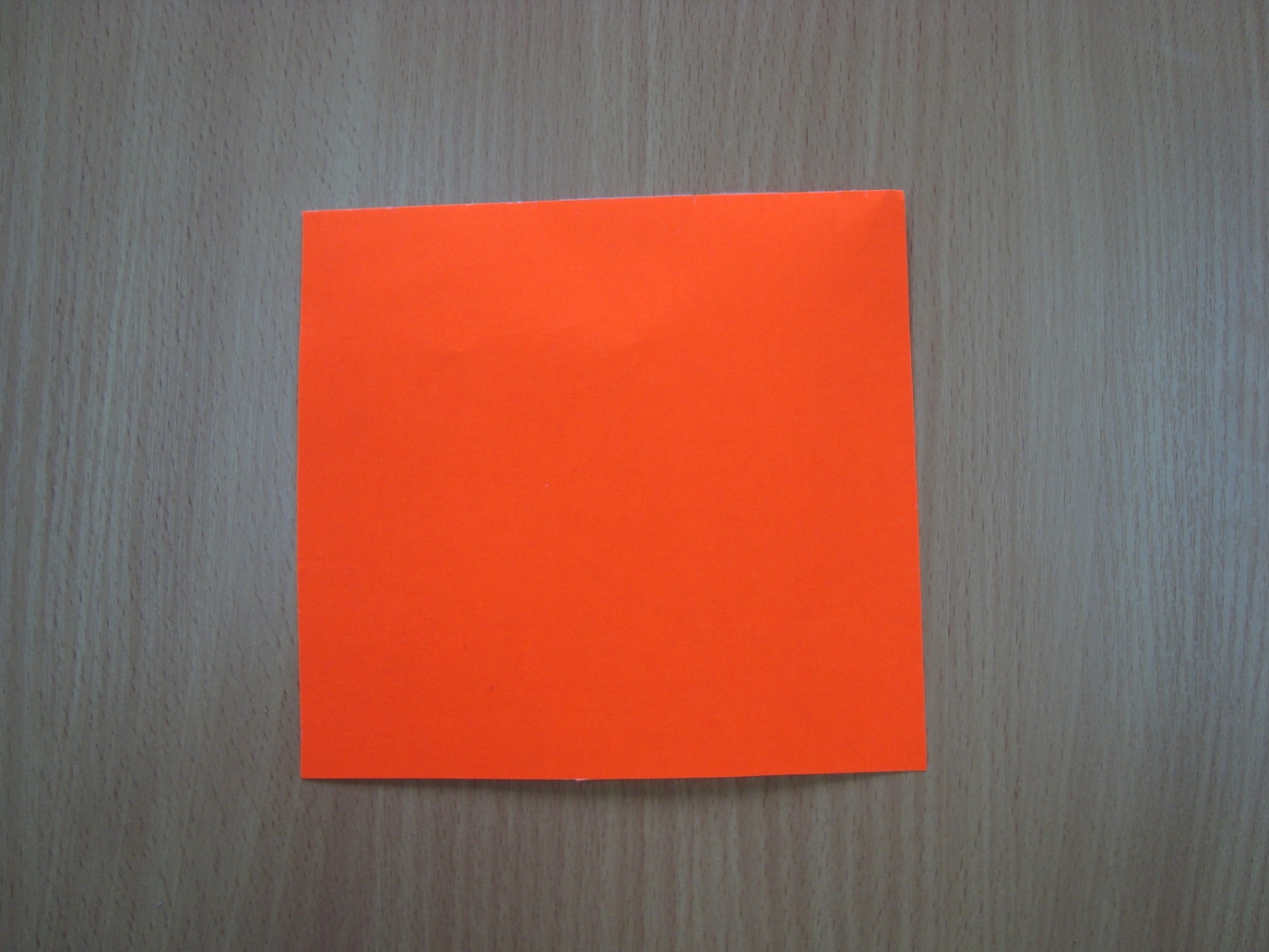 6.Закруглить (отрезать ножницами) верхний угол  и нижний угол квадрата из цветной бумаги.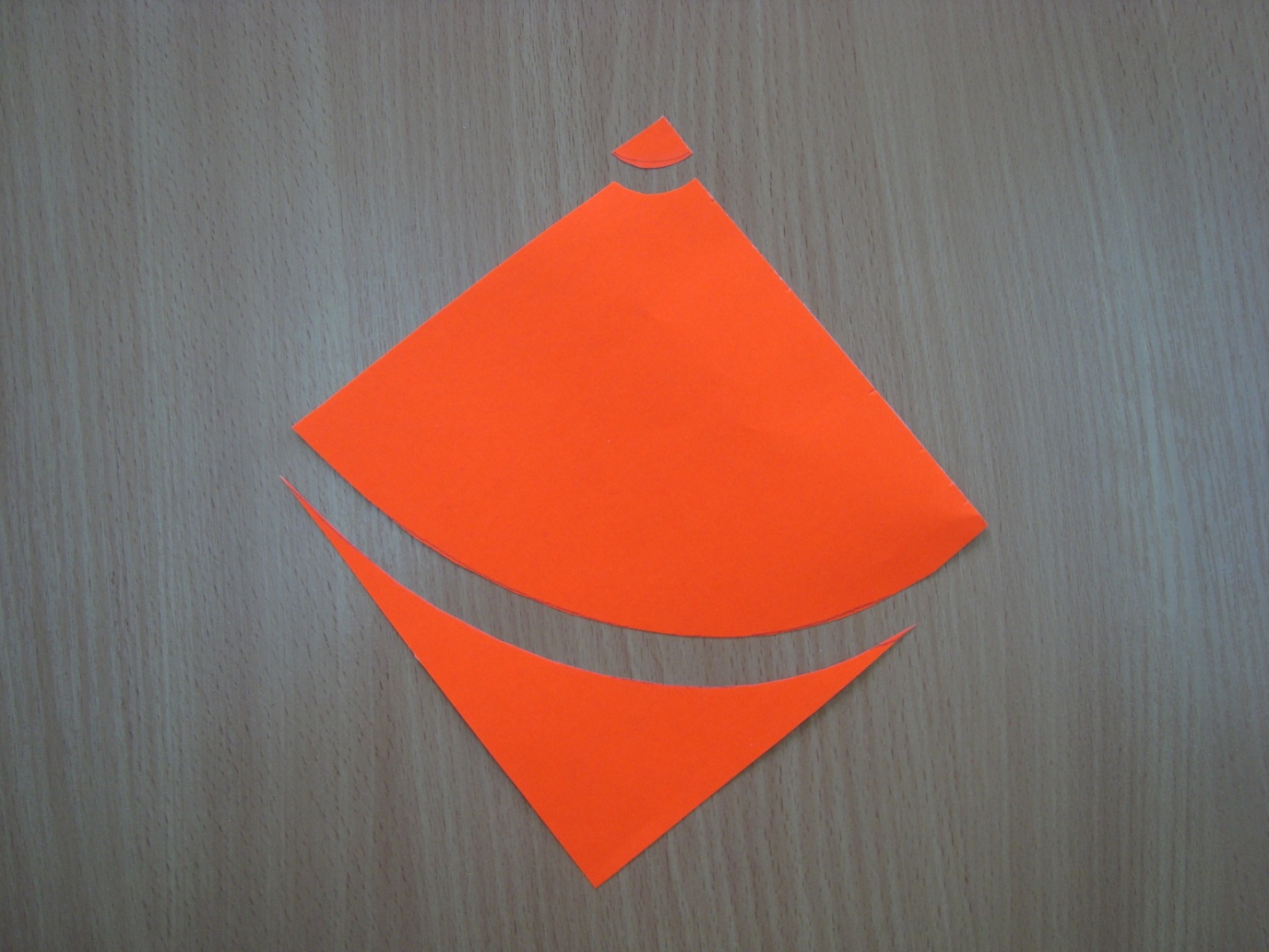 7. Свернуть конус, склеить. У нас получилось платьице для куклы.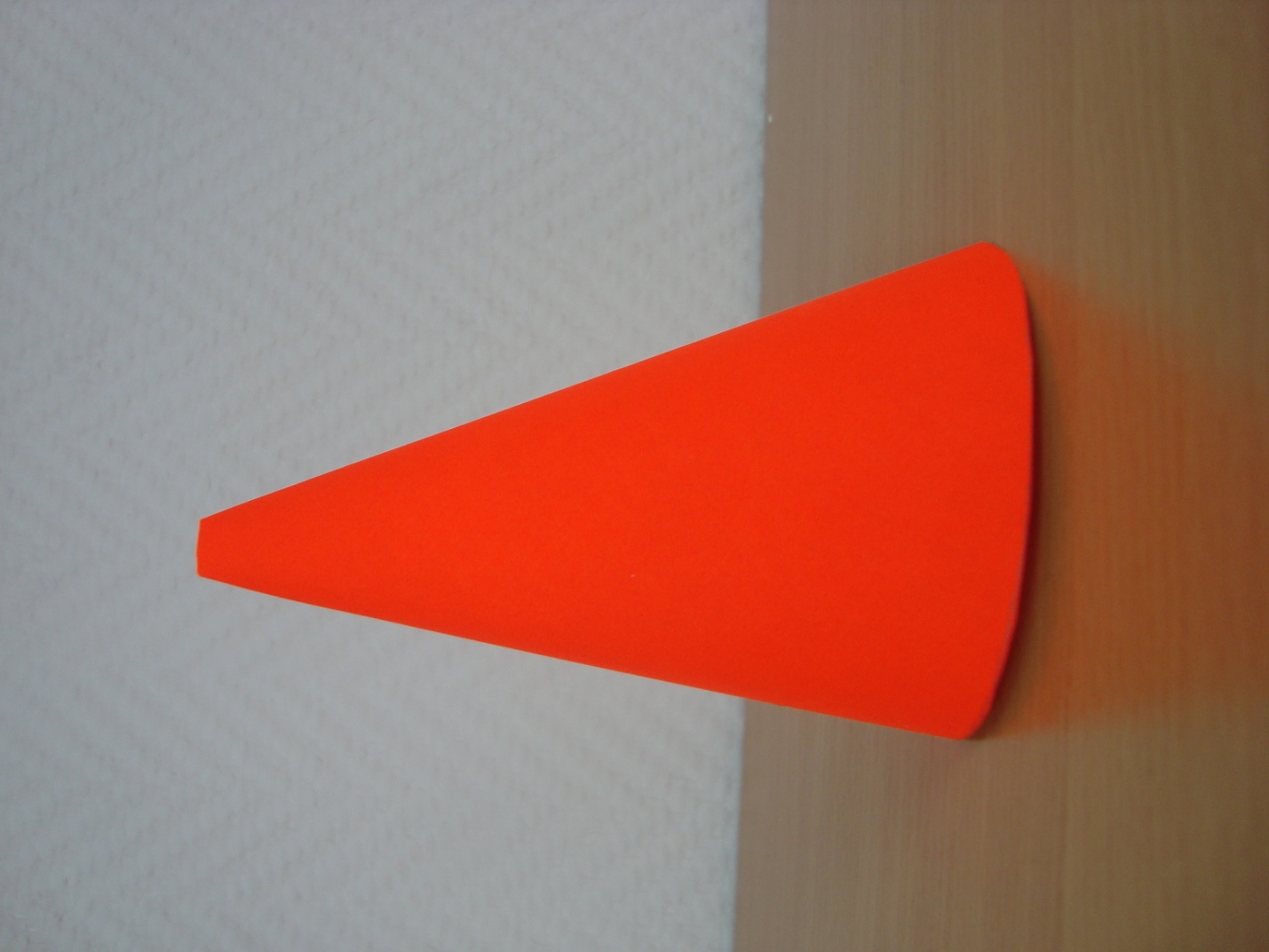 8.Сейчас будем плести косички – это для куклы мы сделаем руки. Берем  шерстяные нитки и отрезаем по 15 сантиметров 3 раза, фиксируем 3 нитки между собой узлом и плетем косичку, в конце косички опять фиксируем узлом.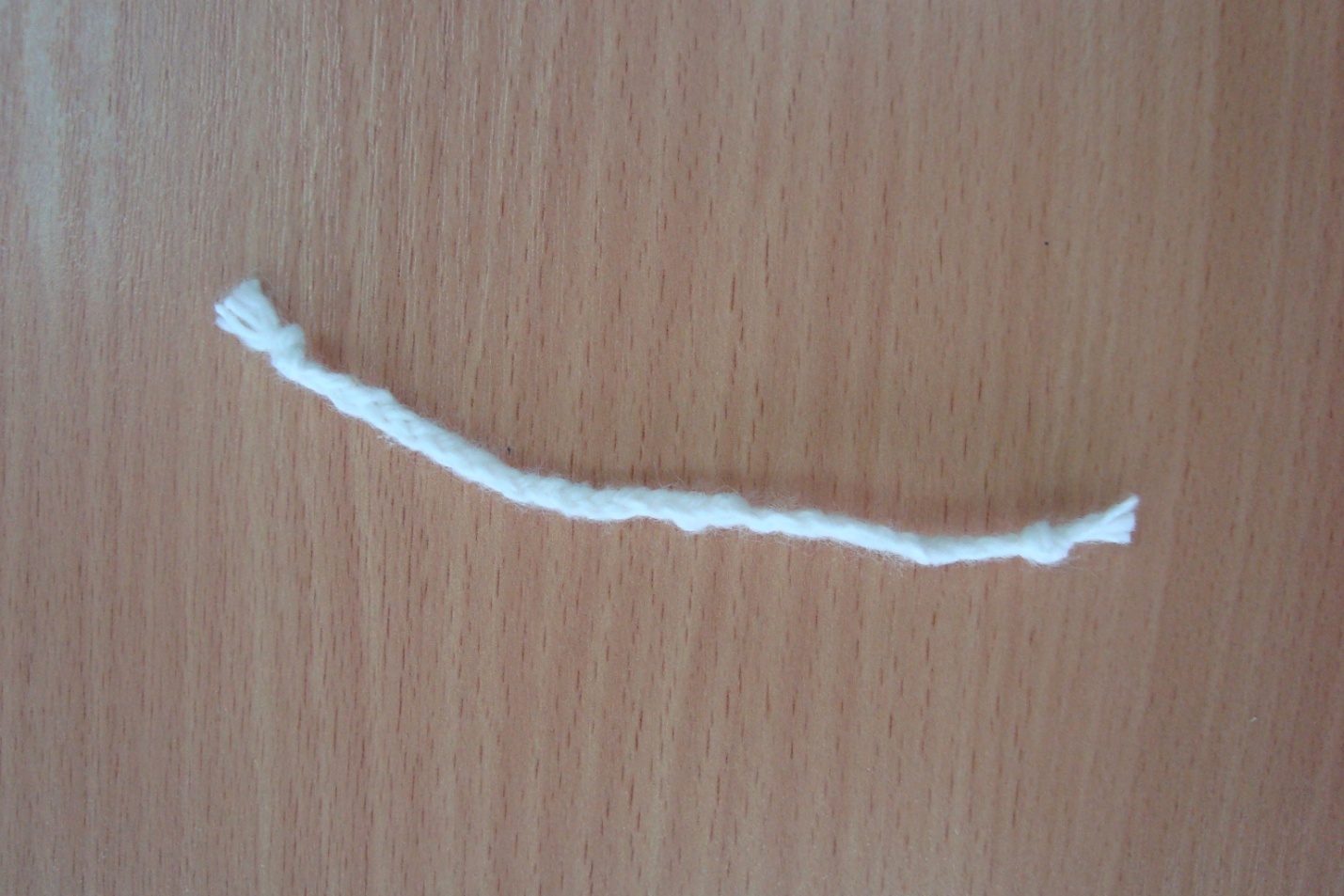 9.Делаем 2 отверстия в платье (для рук куклы)  и вдеваем плетеную косичку. Получаются руки для куклы.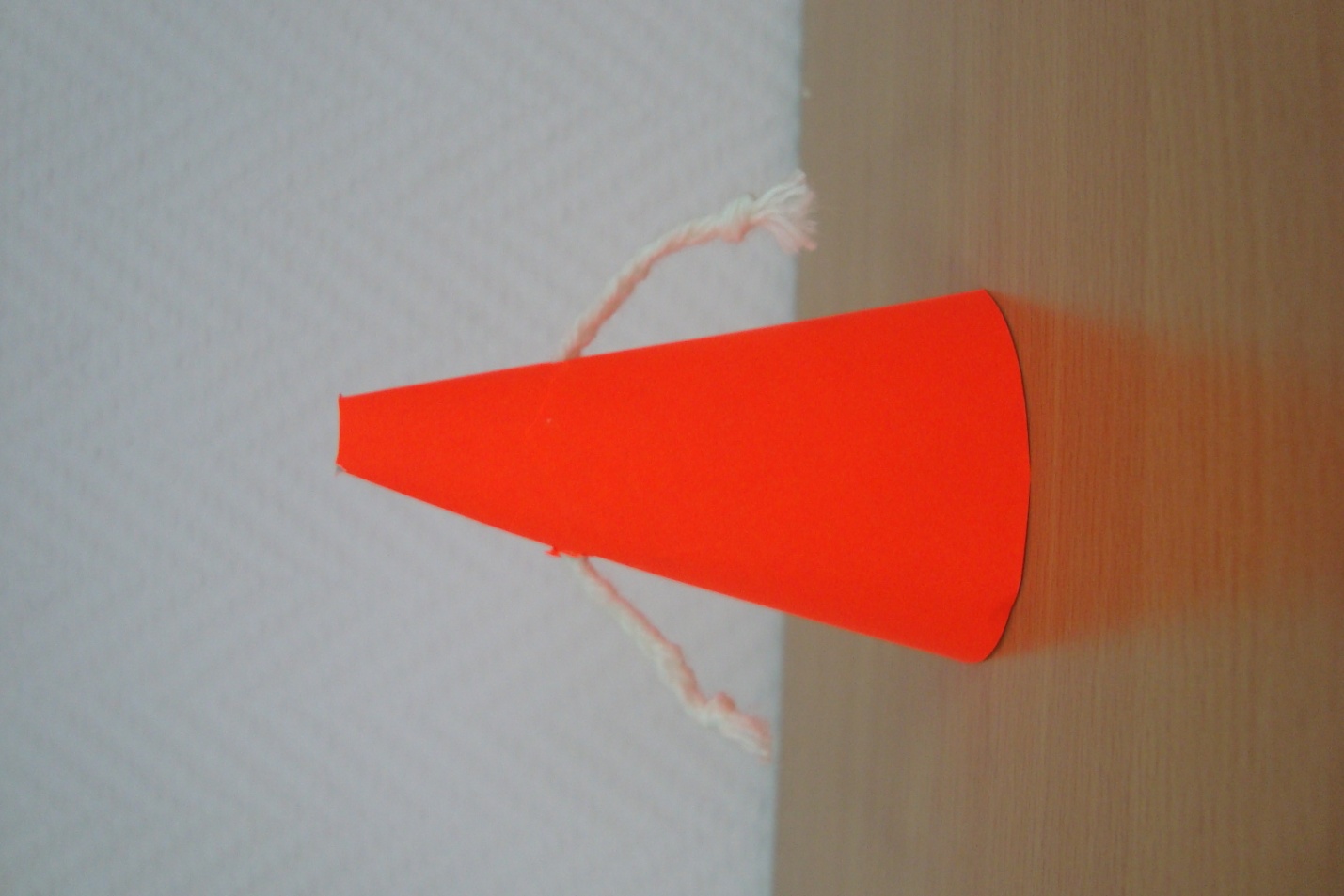 10.Наденем наряд  на основание куклы. Получается почти готовая кукла. Но ещё надо сделать подставку для куклы, чтобы  кукла смогла стоять.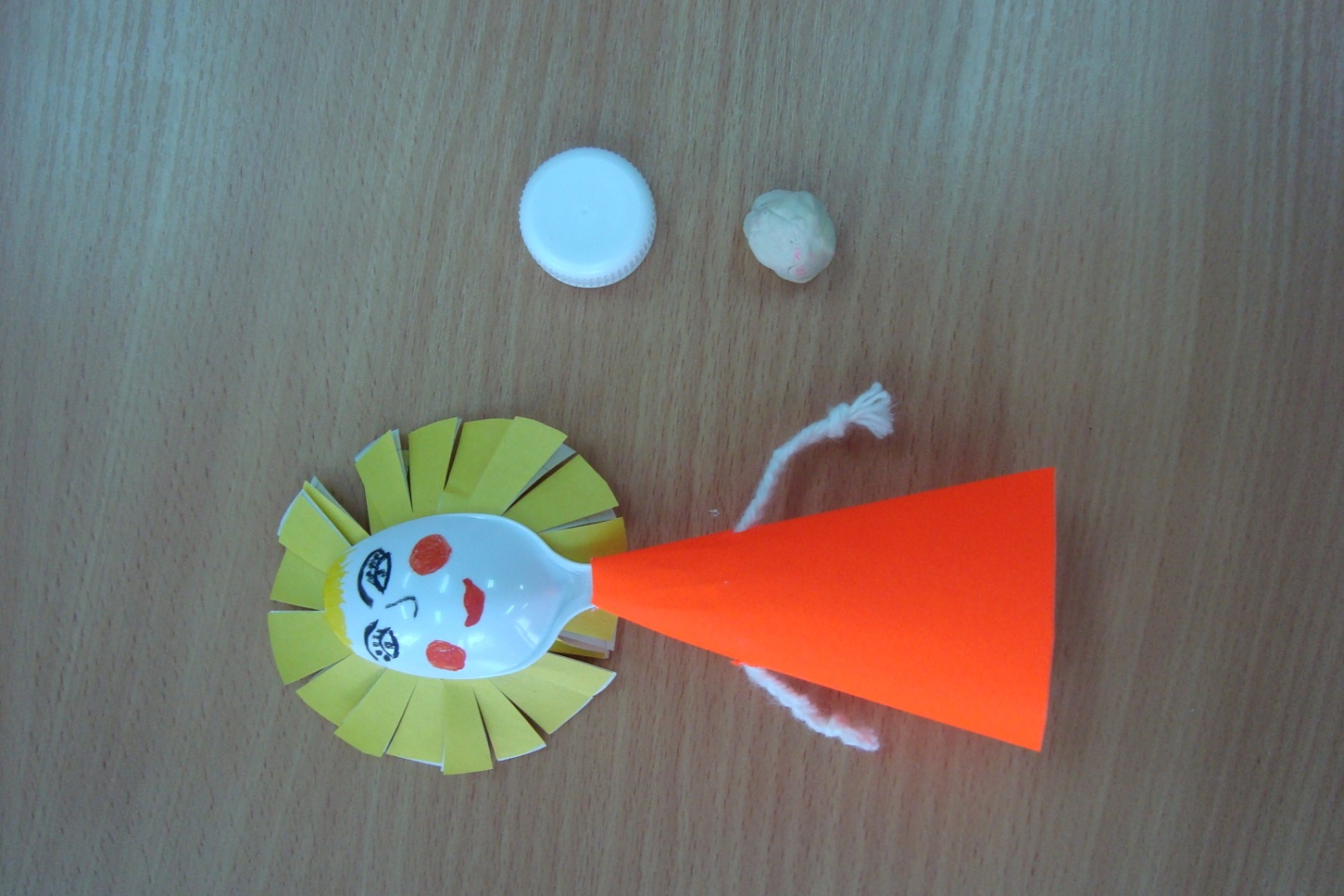 11.Приступаем к сборке куклы. Будем делать подставку. Берем пробку белого цвета (от пластмассовой бутылки) и маленький кусочек пластилина (белого цвета), пластилин помещаем в пробку и фиксируем основание куклы (закрепляем пластилином, чтобы наша кукла смогла стоять).12.Вот какая у нас получилась замечательная кукла!Но нам надо ещё украсить наряд.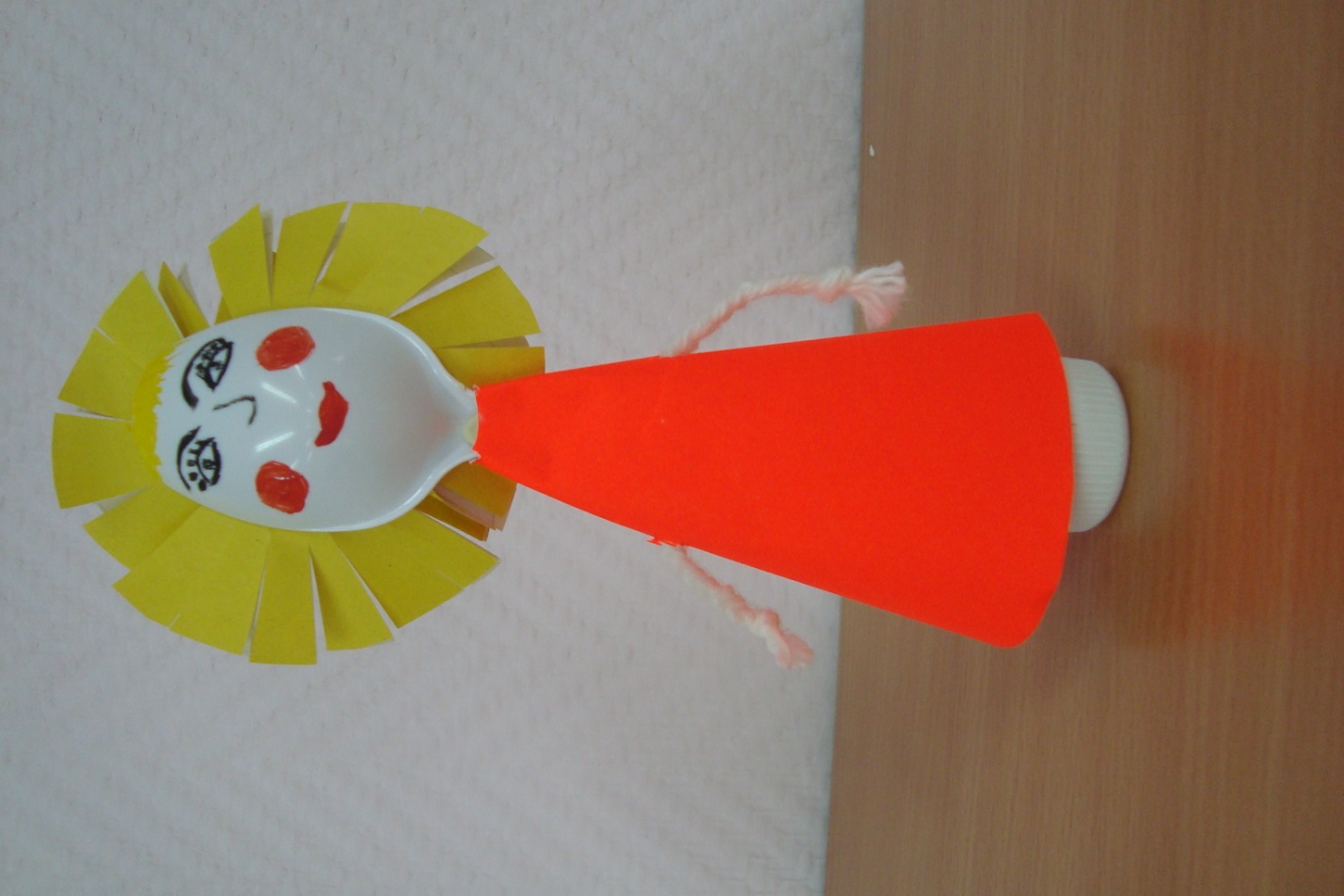 13.Для украшения мы будем использовать декоративные пайетки.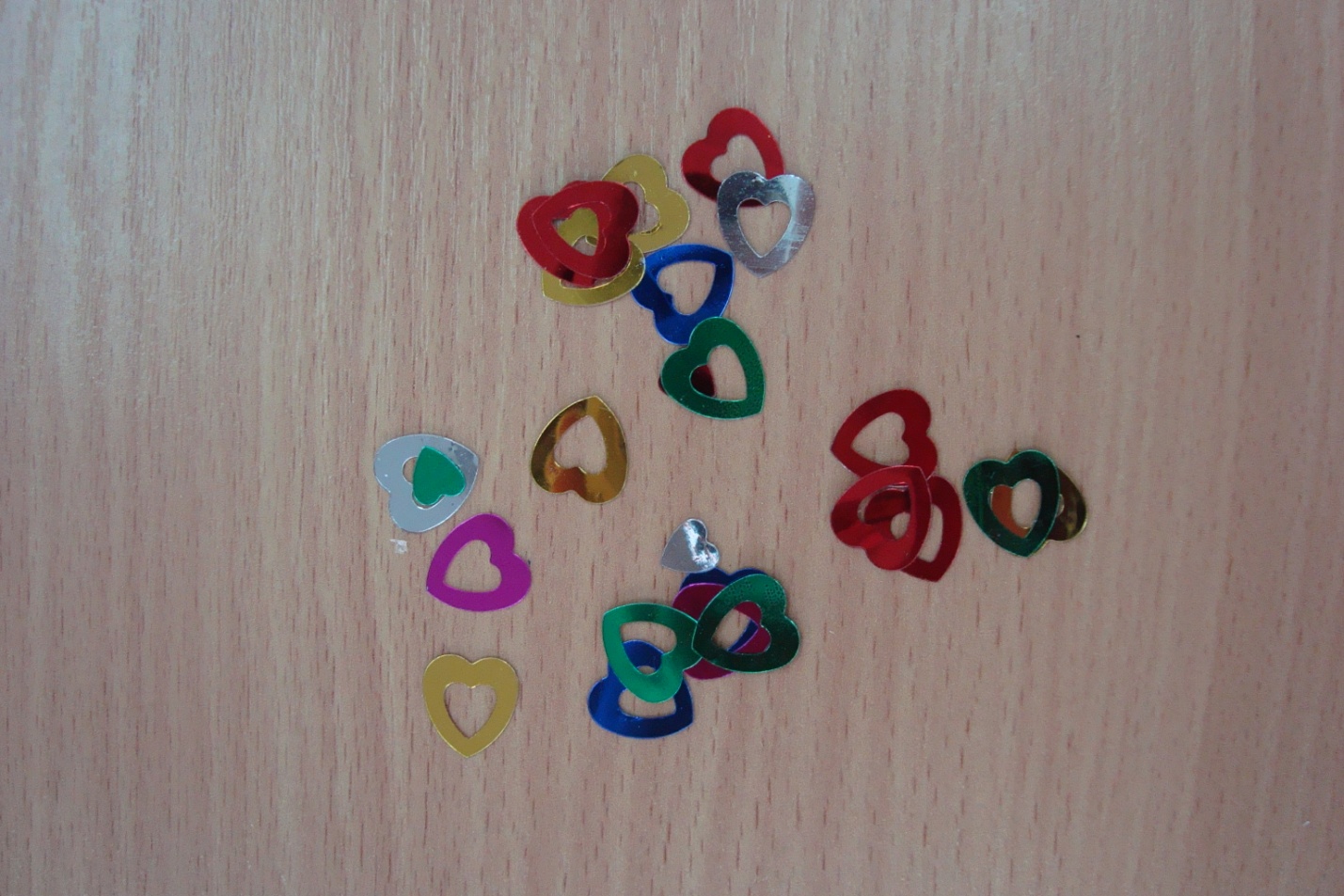 14.Приклеиваем пайетки по краю платья.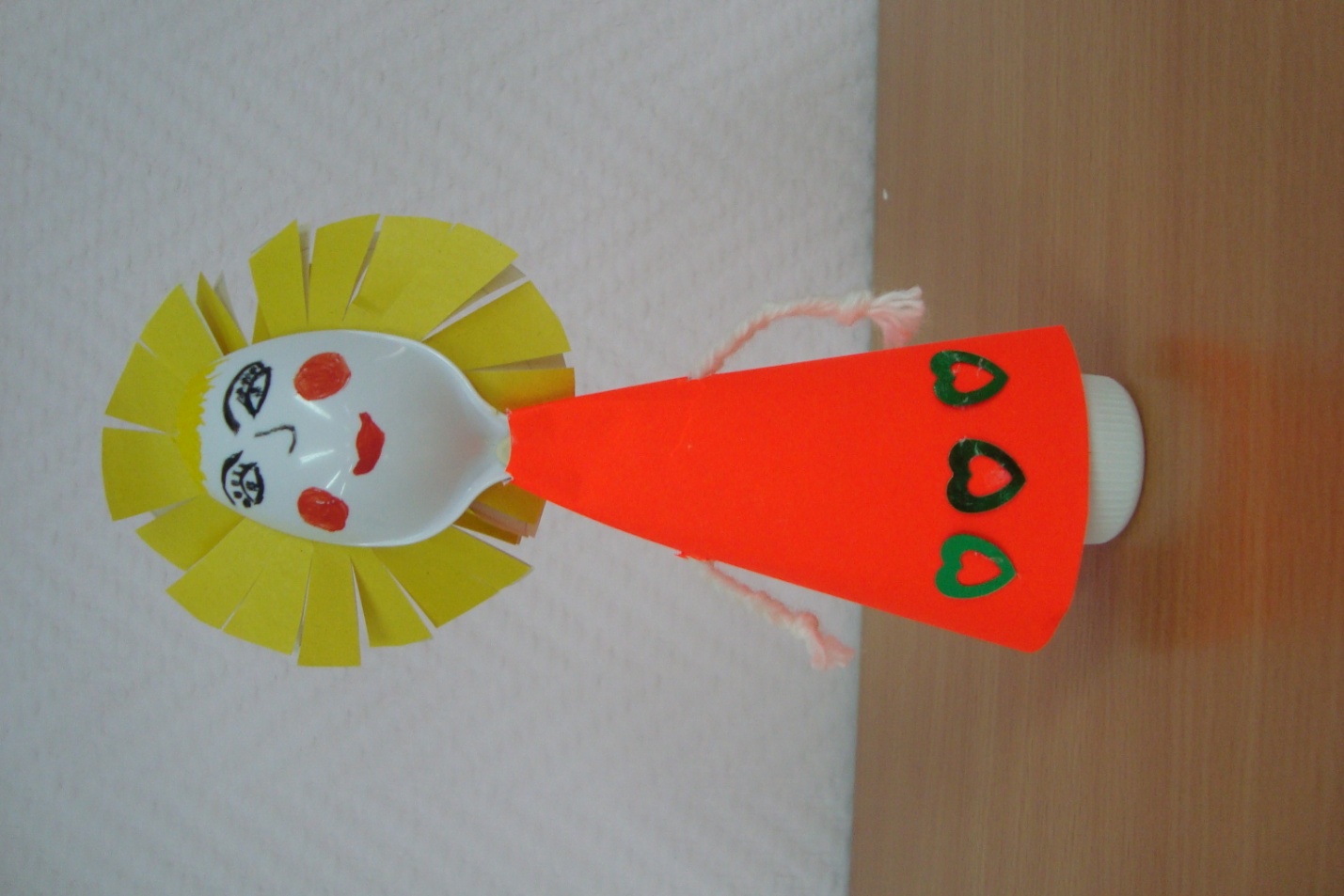 15.Завязываем на шее  атласную ленточку. У нас получилась стильная девчонка!!!!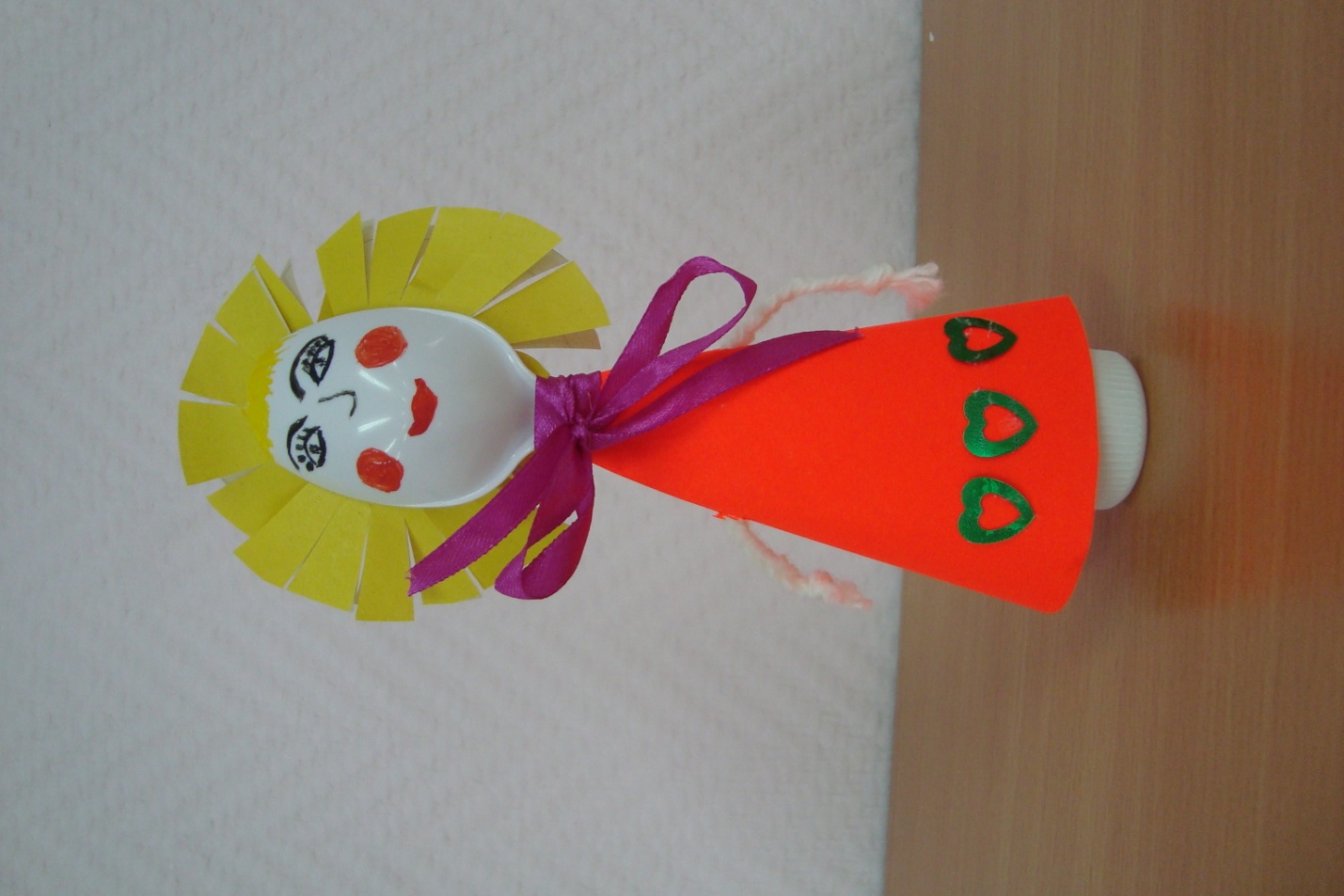 Мы  поздравить мамочекС праздником хотим.Сделаем для миленькихКукол озорных.Наш подарок мамамМы на стол поставим.И все дружно вместеМамочку поздравим!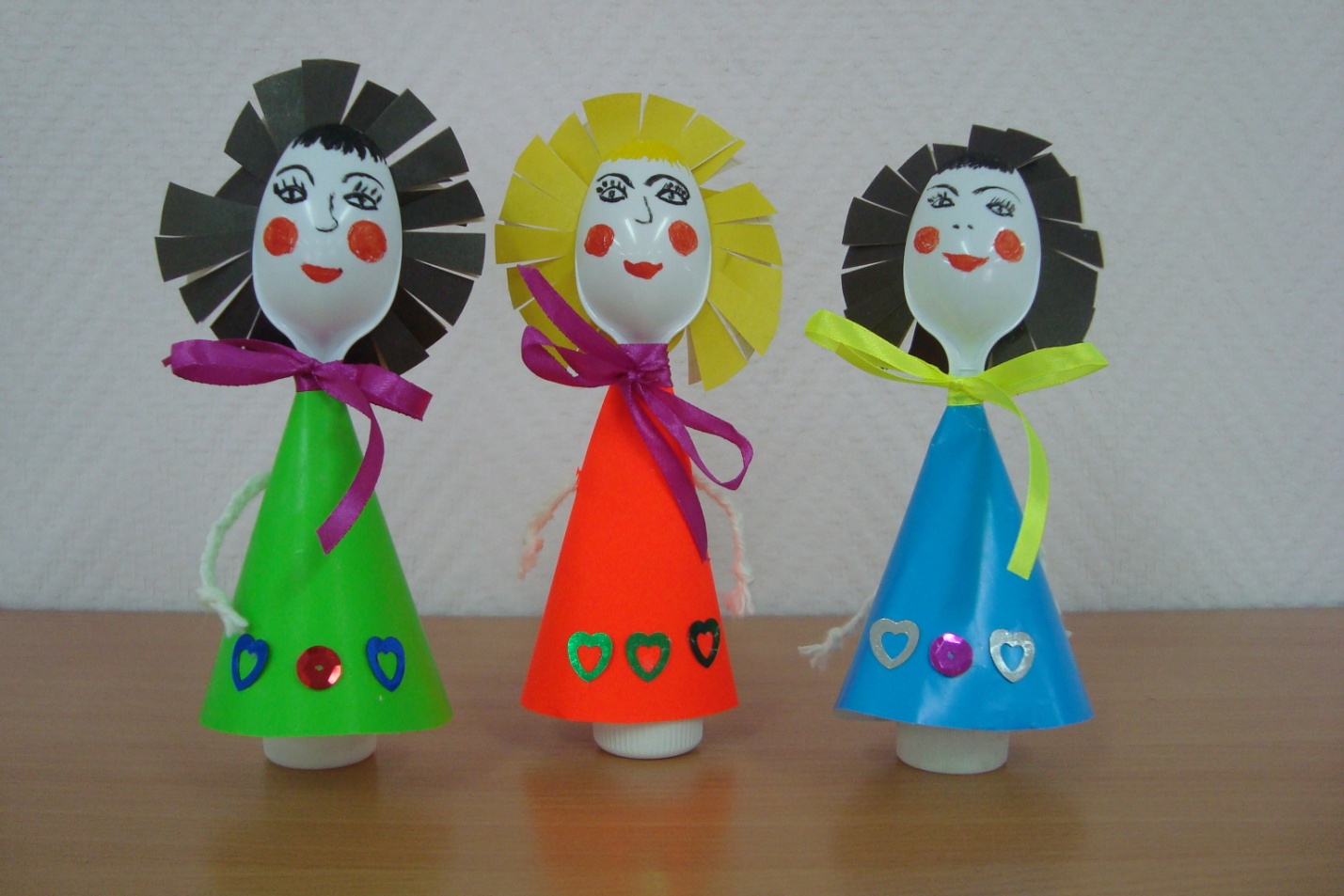 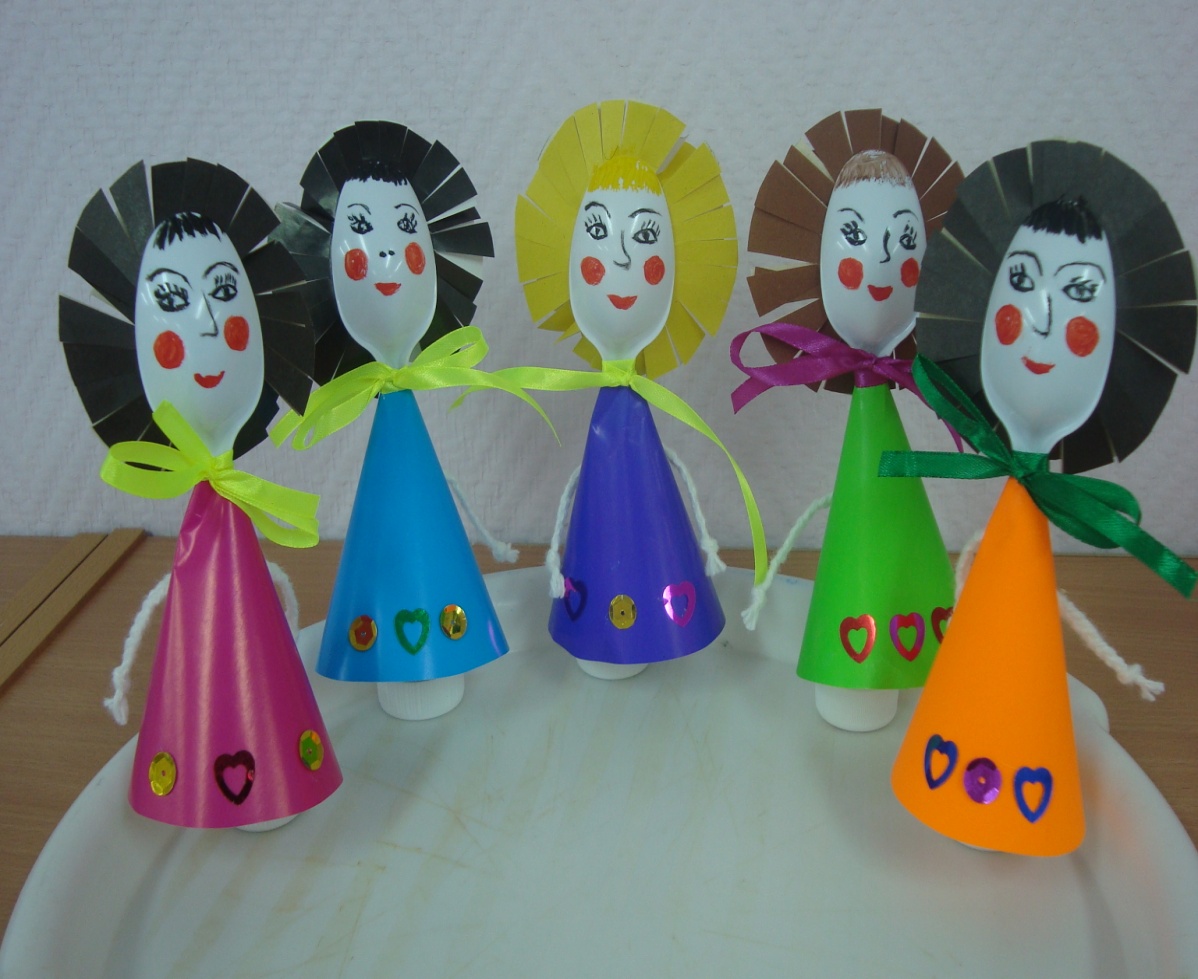 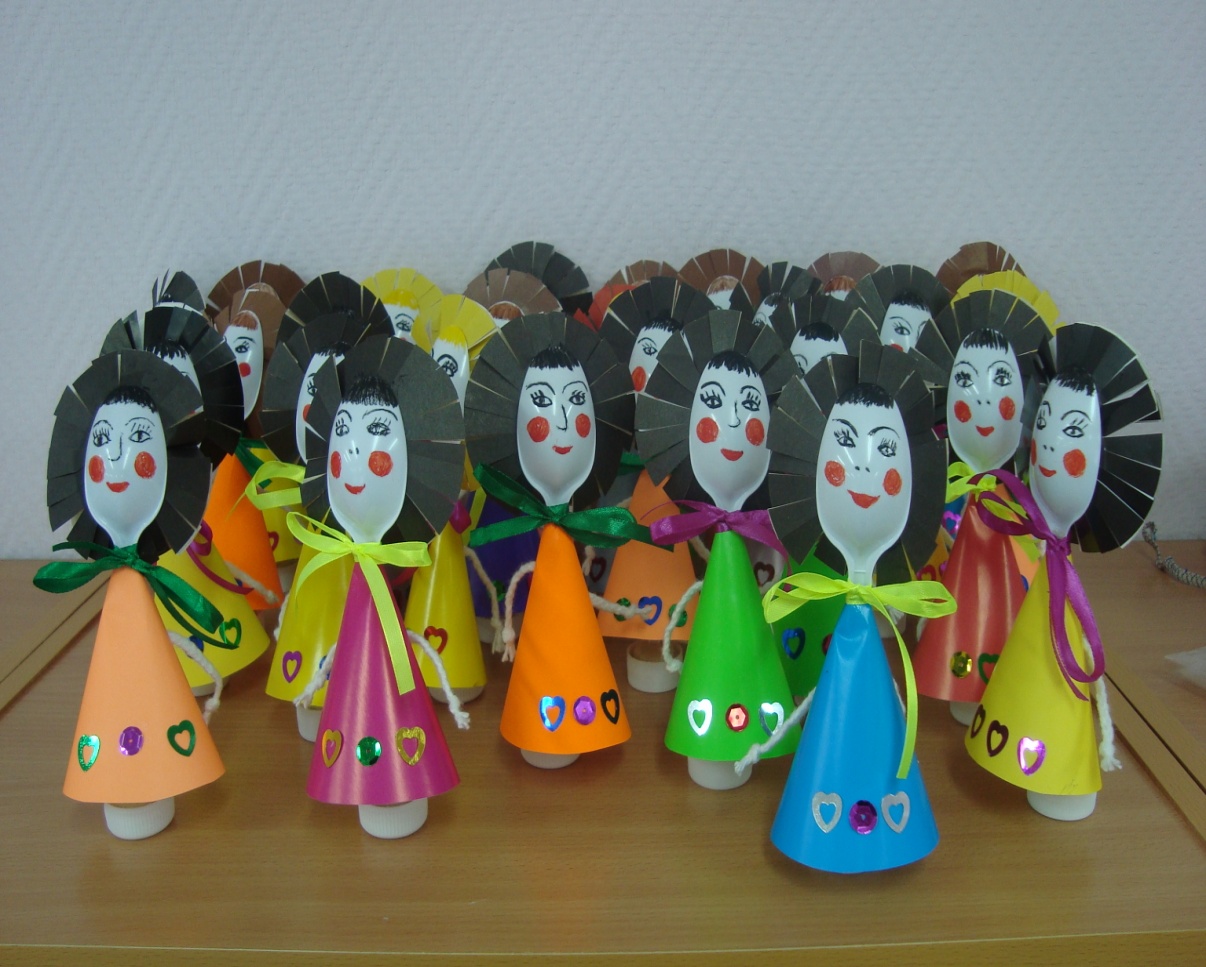 